Министерство здравоохранения Российской ФедерацииАссоциация физиотерапии и медицинской реабилитацииКомитет по здравоохранению Администрации Санкт-Петербурга ФГБОУ ВО «Северо-Западный государственный медицинский университет им. И.И. Мечникова»Кафедра физиотерапии и медицинской реабилитацииИНФОРМАЦИОННОЕ ПИСЬМО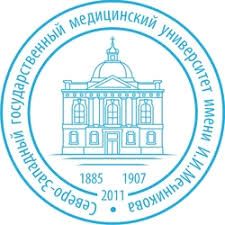 Научно - практическая конференция с международным участиемФИЗИЧЕСКИЕ ФАКТОРЫ В  СОХРАНЕНИИ ПСИХИЧЕСКОГО ЗДОРОВЬЯ НАСЕЛЕНИЯ18 октября 2018 г.САНКТ-ПЕТЕРБУРГУважаемые коллеги и партнёры!Приглашаем Вас принять участие во Всероссийскойнаучно-практической конференции с международным участием «Физические факторы в  сохранении психического здоровья населения», которая состоится18 октября 2018 года по адресу: Санкт-Петербург, Петербургское шоссе, 64/1
Конгрессно-выставочный центр «Экспофорум»  	1. Применение физиотерапевтических методов при психических расстройствах.2.  Физические факторы в лечении сезонной депрессии.  3.Физические факторы в лечении панических расстройств.4.  Возможности физиотерапии в профилактике и лечении коморбидных состояний.5.  Немедикаментозные методы в терапии астенических и астенодепрессивных расстройств.6.  Физиотерапевтические методы в  лечении головной боли напряжения.7.  Особенности применения физиотерапевтических методов у пациентов   с психическими расстройствами пожилого и старческого возраста. 8.  Показания и противопоказания для использования   физиотерапевтических методов у больных  с психическими расстройствами. К участию приглашаются: врачи физиотерапевты, врачи психиатры, психологи, психотерапевты, врачи лечебных специальностей, руководители медицинских учреждений и научные сотрудники, работники министерств и ведомств, главные специалисты, государственные и коммерческие предприятия, медицинские страховые компании, международные и российские медицинские ассоциации, производители и поставщики медицинских технологий и техники частные предприниматели.Заявка на участие должна быть направлена в Организационный комитет (по электронной почте или по факсу, см. ниже) до 10 октября 2018 г.Тезисы и пленарные доклады должны быть получены оргкомитетом не позднее 10 октября 2018г. Требования к оформлению материалов: Тезисы докладов (до 2 страниц, название, ФИО авторов, название учреждения, город) должны быть подготовлены в следующем формате: Word for Windows 95-2000, шрифт Times New Roman, размер 12 с полуторным межстрочным интервалом, формат страницы А4 (210х297 мм) поля 25 мм со всех сторон. Материалы должны быть предоставлены на дискете 3,5 или по электронной почте manana_spb@mail.ru.  Для своевременного решения всех вопросов просим Вас обращаться в Организационный комитет :Санкт-Петербург, ул. Вавиловых, 14, кафедра физиотерапии и курортологии, тел/факс (812) 5550848, Гогуа Манана Спиридоновна (e-mail: manana_spb@mail.ru), Гузалов Павел Иркинович (е-mail: guzalov@mail.ru), Максимов Александр Васильевич (е-mail: maximov_av@mail.ru),